Πανελλήνιο Συνέδριο: Αρχιτεκτονική Εκπαίδευση και Πράξη: οι διεθνείς προκλήσεις και η ΕλλάδαΧανιά  11-12 Νοεμβρίου 2023ΓΡΑΜΜΑΤΟΣΕΙΡΑ: CALIBRI - ΚΕΦΑΛΑΙΑ BOLD, LINE SPACING: SINGLE, SPACING: 3PT BEFOREA. Παπαδόπουλος1*, Β. Βασιλείου21Σχολή ……, Ίδρυμα2Σχολή ……, Ίδρυμα(*apap@tuc.gr)ΠΕΡΙΛΗΨΗΜε υπογράμμιση δηλώνεται ο συγγραφέας που θα παρουσιάσει την εργασία. Η έκταση της εργασίας δεν πρέπει να υπερβαίνει τις 2.000 λέξεις. Κάθε εργασία πρέπει να υποβάλλεται ως αρχείο .pdf. Η γραμματοσειρά και όλο το format (διαστάσεις σελίδας, spacing, γραμματοσειρά τίτλων παραγράφων, κενά μεταξύ παραγράφων, στοίχιση παραγράφων κλπ.) πρέπει να διατηρηθούν όπως ακριβώς έχουν οριστεί στο συγκεκριμένο πρότυπο αρχείο. Προκειμένου να υπάρχει ομοιομορφία στα πρακτικά του Συνεδρίου, εργασίες οι οποίες δεν είναι σε συμφωνία με τις προδιαγραφές μορφοποίησης θα επιστρέφονται στους συγγραφείς για να τις επιμεληθούν εκ νέου και να τις θέσουν εντός προδιαγραφών. ΕΙΣΑΓΩΓΗΟι τίτλοι των επιμέρους ενοτήτων («ΠΕΡΙΛΗΨΗ», «ΕΙΣΑΓΩΓΗ», «ΣΥΜΠΕΡΑΣΜΑΤΑ», & «ΒΙΒΛΙΟΓΡΑΦΙΑ») είναι υποχρεωτικοί και θα πρέπει να εμφανίζονται σε όλες τις εργασίες. Όλοι οι υπόλοιποι τίτλοι είναι ενδεικτικοί και οι συγγραφείς είναι ελεύθεροι να τους τροποποιήσουν ή να τους αντικαταστήσουν με ό,τι κρίνουν ότι περιγράφει καλύτερα το περιεχόμενο της κάθε ενότητας.ΧΧΧΧΧΧΧΧΧΧΧΧΧΗ εργασία μπορεί προαιρετικά να περιέχει πίνακες, οι οποίοι πρέπει να αριθμούνται. Η γραμματοσειρά στο εσωτερικό του πίνακα επιλέγεται να είναι: Calibri; Letter size: 10; Line spacing: single. Ο τίτλος του Πίνακα τοποθετείται στο επάνω μέρος αυτού, ως ακολούθως:Πίνακας 1. Παρακαλείστε να διατηρήσετε τη γραμματοσειρά και το format (letter size, spacing, κλπ.) όπως ακριβώς έχει οριστεί στο συγκεκριμένο πρότυπο.Η εργασία μπορεί να περιέχει έως 8 διαγράμματα και εικόνες τα οποία πρέπει να αριθμούνται. Ο τίτλος τους τοποθετείται κάτω από το σχήμα σύμφωνα με το πρότυπο. Οι διαστάσεις των παραπάνω αντικειμένων επιλέγονται από τους συγγραφείς και θα πρέπει να έχουν ελάχιστη ανάλυση 300dpi.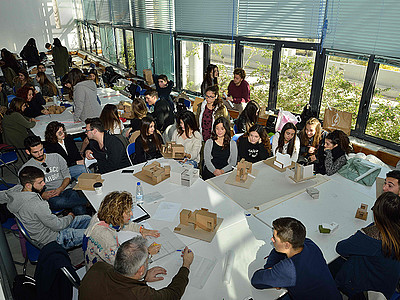 Εικόνα 1. Παρακαλείστε να διατηρήσετε τη γραμματοσειρά και το format (letter size, spacing, κλπ.), όπως ακριβώς έχει οριστεί στο συγκεκριμένο πρότυπο ΣΥΜΠΕΡΑΣΜΑΤΑΒΙΒΛΙΟΓΡΑΦΙΑ Να χρησιμοποιηθεί το στυλ APA7